Проект «День лапши» в разновозрастной группе детей от 3 до 7 лет.Вид:  групповой, краткосрочный, познавательно-творческий.Участники проекта :воспитатели, дети, родители.Актуальность проблемы: Дети очень любят лепить из пластилина, но он все же твердоват для неокрепшей детской руки. А тесто более пластичное и необычное для ребенка. Работа с тестом  способствует творческому развитию детей, а так же развивает наблюдательность, любознательность, память, сообразительность, восприятие, внимание, мышление, обогащается словарный запас.  Установлено, что уровень развития речи детей находиться в прямой зависимости от степени сформированности тонких движений пальцев рук. Речь является уникальной способностью, присущей только человеку, она связана с процессами мышления.Цель: Познакомить детей со способом приготовления теста для домашней лапши.Задачи : Узнать, что такое тесто и изучить историю его возникновения.Рассмотреть виды теста. Провести исследования свойств теста.Создать домашнюю лапшу.  Воспитание трудолюбия, терпения, аккуратности, стремление доводить начатое до конца. Воспитание умения общаться со сверстниками и работать в коллективе.Ожидаемые результаты : - Иметь представление о свойствах муки, соли и воды, о приготовлении теста для лапши. Развитие самостоятельности, инициативности, творческого самовыражения, применение знаний в свободной творческой деятельности, умение правильно активизировать движения пальцев рук. Тематический план работы с детьмиБеседа «Какое оно тесто».Экспериментирование: «Свойства теста».Изготовление теста для лапши.     Результат:В процессе нашего проекта дети  узнали много нового о тесте и способах его приготовления. Поняли, что для наилучшего результата в приготовлении изделий из теста необходимо знать свойства продуктов, используемых в рецепте, соблюдать условия приготовления. А главное, делать все с удовольствием и хорошим настроением!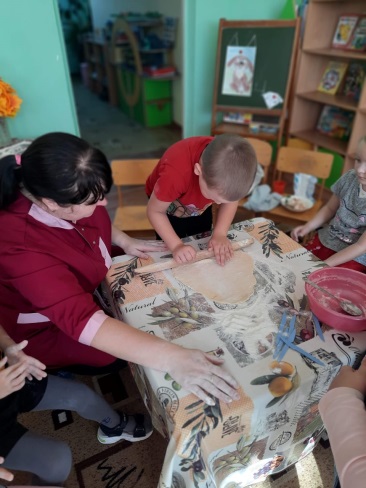 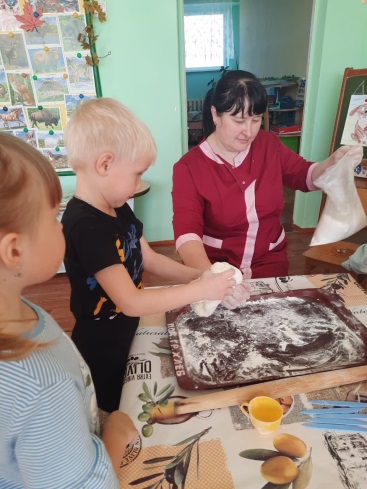 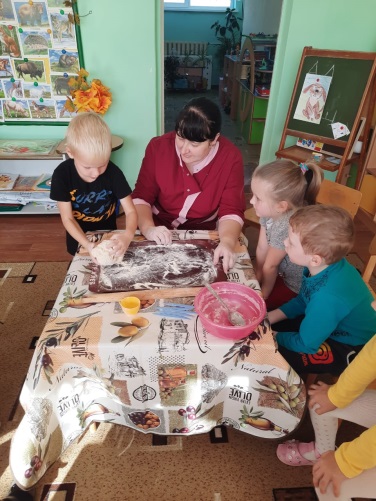 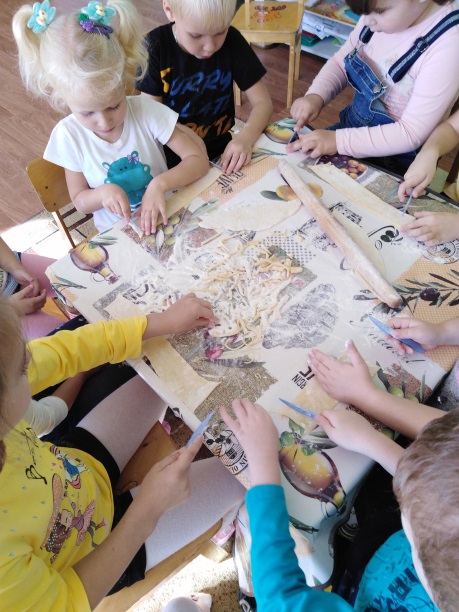 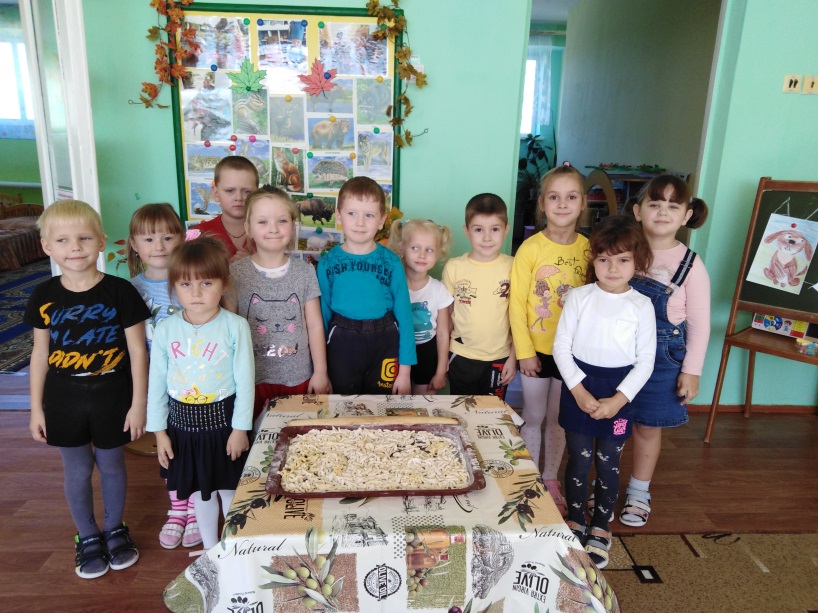 